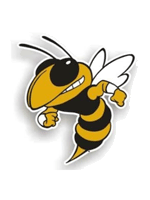 Thank you for supporting St. Augustine High School’s Business Partner Program! School partnerships are vital relationships between a business, agency or organization and a school or the district.  We all work together to enhance our schools and the education our children are receiving.  SAHS Business Partners that join now will be recognized for the 2018-2019 academic school year.  Business Partners allow us to enrich the educational experience of our students by providing classroom resources, field trips, learning incentives and upgrades to technology.  We welcome you as our partner and look forward to working hand in hand to provide our students the best education possible.Partner InformationName of Business/Agency/Organization____________________________________________________Address______________________________________________________________________________City________________________________		State___________	Zip________________Partner Contact_______________________________	Title___________________________________Phone#______________________________________	Email__________________________________Business Website______________________________	Are You A SAHS Alumni? __________________Facebook/Social Media_________________________________________________________________Level of Commitment___Maroon Partner ($100)		___Gold Partner ($250)   	     ___Jacket Partner ($500)   ___Principal’s Partner ($1,000)	____The Hive ($2,500 +)This partnership agreement shall be effective for the full 2018-2019 school year. *_______________________________		 __________________________________Signature						 DatePlease return this form to the school, attention SAHS Business Partners program. Checks payable to SAHS PTO, St. Augustine High School 3205 Varella Ave. St. Augustine, FL 32084If you have questions, please contact Kim Rossi, Business Partners Program Coordinator, thehivepto@gmail.com.  DEADLINE-Sept. 28, 2018.*Purchase a two-year Sponsorship at any level and save 10% on your second year, 2nd year payable 2019-2020 school year.Maroon Partner $100.00Thank you in “The Buzz” mailed to SAHS FamiliesListing of business name on PTO website and FacebookLink to business website via logo on PTO site1 Social Media Mention on Twitter/Instagram/PintrestRecognition on signage in the front office for the school yearGold Partner $250.00All the same benefits of Maroon PartnerBusiness Logo printed on a 2’x3’ banner that will be displayed on the front gate during the 2018-19 school year2 Social Media Mention on Twitter/Instagram/PintrestJacket Partner $500All benefits of Maroon PartnerBusiness logo printed on 3’x5’ banner that will be displayed on the front gate during the 2018-19 school year3 Social Media Mention on Twitter/Instagram/PintrestPrincipal’s Partner $1,000All the benefits of Maroon PartnerBusiness logo printed on 4’x6’ banner that will be displayed on the front gate during the 2018-19 school year 4 Social Media Mention on Twitter/Instagram/PintrestThe Hive Partner $2,500All benefits of Maroon PartnerBusiness logo printed on 4’x 6’ banner that will be displayed on the front gate during the 2018-19 school year6 Social Media Mentions on Twitter/Instagram/PintrestBusiness banner displayed at 2019 Graduation May 23, 2019Business logo on fans that are sold during graduation (Approx. 1,200 fans)SPECIAL OFFER:  PURCHASE A TWO-YEAR SPONSORSHIP AT ANY LEVEL AND SAVE 10% ON SECOND YEAR! **Second year payable in 2019-2020 School year.